Žádost o odklad školní docházky – zákonní zástupci žákaZákonný zástupce Jméno	………………………………….Adresa	…………………………………………………………………….Telefon ………………………….Dítě …………………………………….			nar. dne ………………………Žádám o odklad školní docházky syna/dcery ze školního  roku 2024/2025 na 2025/2026 z důvodu:
……………………………………………………………………………………………………………………………………………………………………………………………………Podle zákona § 37 zákona č. 561/2004 Sb., o předškolním, základním středním, vyšším odborném a jiném vzdělávání (školský zákon), doložím svou žádost posouzením příslušného školského poradenského zařízení a posudkem odborného lékaře.V ……………………..  dne………………												   …………………………….								Podpis zákonného zástupcePřílohy:Vyjádření pedagogicko-psychologické poradnyVyjádření odborného lékařeZákladní škola Hlučín, Hornická 7
okres Opava, příspěvková organizace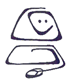 Hornická 7, 748 01 Hlučín, Tel./fax: 595 041 377, e-mail: hlucin@zshornicka.cz